Интернет - викторина «Императоры России в жизни Тверского края»Не забудьте правильно оформить заявку:ФИО ____________________________________город____________________________________ОУ______________________________________класс_____________________________________ФИО, должность учителя_______________________________В ответах на вопросы викторины самое главное – самостоятельная формулировка! Копирование текста из интернета без собственной обработки оценивается минимальными баллами8 сентября 1900 года торжественно был открыт первый стационарный мост через Волгу. Существует легенда, связанная со строительством этого моста. В чём суть легенды и с именем какого императора она связана?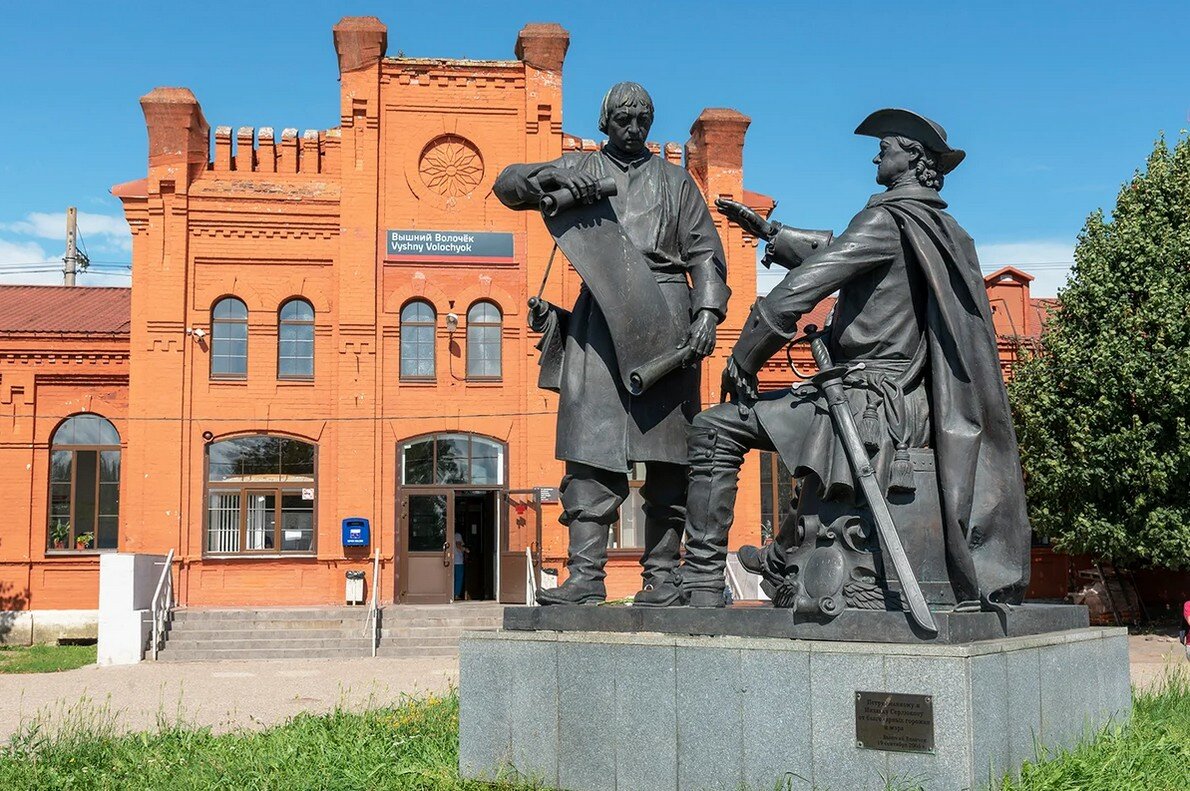 Памятник, изображённый на фотографии, был установлен в Вышнем Волочке в 2006 году. К какому событию было приурочено его открытие? Назовите авторов проекта.В 1708 один из городов Тверской области заключает с канцелярией Петра I соглашение о поставках обмундирования в русскую армию.  О каких поставках идет речь? Назовите этот город. Екатерина II не один раз проезжала через Тверь и останавливалась в Императорском путевом дворце. Когда это произошло впервые и куда ехала императрица?В 1763 году Тверь была уничтожена пожаром. В этом же году она стала первым городом, для которого отменили действовавший в России запрет на каменное строительство. При какой императрице это произошло?10 января 1776 года императрица Екатерина II подписала указ, непосредственно касающийся Твери. Что это был за указ и как его исполнение сказалось на судьбе города? По рескрипту этого императора тверскому губернатору Тейльсу «повелено открыть в Твери торговые бани». Были построены две бани, мужская и женская. Хотя эти заведения и освобождались от налогов, но из-за низкой посещаемости доходов они не приносили и вскоре были закрыты. Назовите имя императора, который написал данный рескрипт. Какие еще изменения в области градоустройства произошли в Твери по его инициативе?На этом портрете художник Дмитрий Левицкий изобразил милую девочку. Кто эта девочка? Почему её впоследствии будут называть тверской принцессой? 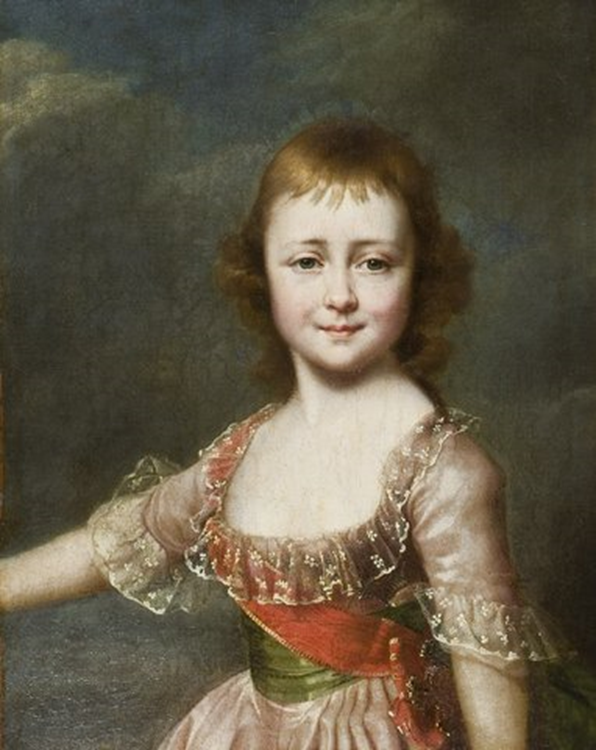 В честь этого события в 1994 году на здании Путевого дворца установили мемориальную доску. Что это за событие? Когда оно произошло? Кто был в числе его участников?Начиная с 1820 года, император Александр I много путешествовал по России. Посещал он и города Тверской губернии. Летом 1820 года жители города Осташкова торжественно встречали государя, направлявшегося в Нилову пустынь на богомолье. Значимому событию осташковский художник посвятил несколько своих картин. Назовите имя этого художника.Именно в Твери был открыт один из первых провинциальных публичных музеев в Российской империи. Когда это произошло и где располагался музей?Император Николай I 7 октября 1830 года две недели пробыл в Тверском императорском дворце, желая «подать пример исполнения закона». Какой закон исполнял император и с чем было связано его издание?В середине XIX века российские императоры все реже останавливаются в Твери. С чем это было связано?По приказу императора Александра II архитектор Александр Иванович Резанов проводит масштабную реконструкцию Дворца. Какие новые интерьеры появляются в результате этой реконструкции?После императора Александра II, который несколько раз бывал в Твери, Александр III оказывался в губернской столице лишь проездом, а Николай II тоже своими посещениями город не баловал. Но в 1915 году состоялся настоящий визит Николая II в Тверь. С какой целью Николай II посетил Тверь? В каких учреждениях он побывал? 